P E T U N J U K   U M U MSebelum mengerjakan ujian, telitilah terlebih dahulu jumlah dan nomor halaman yang terdapat pada naskah ujian.Tulislah nomor peserta saudara pada lembar jawaban, sesuai dengan petunjuk yang diberikan oleh panitia.Bacalah dengan cermat setiap petunjuk yang menjelaskan cara menjawab soal.Jawablah dahulu soal-soal yang menurut saudara mudah, kemudian lanjutkan dengan menjawab soal-soal yang lebih sukar sehingga semua soal terjawab.Tulislah jawaban saudara pada lembar jawaban ujian yang disediakan dengan cara dan petunjuk yang telah diberikan oleh petugas.Untuk keperluan coret-mencoret dapat menggunakan tempat yang luang pada naskah ujian ini dan jangan sekali-kali menggunakan lembar jawaban.Selama ujian saudara tidak diperkenankan bertanya atau minta penjelasan mengenai soal-soal yang diujikan kepada siapapun, termasuk pengawas ujian.Setelah ujian selesai, harap saudara tetap duduk di tempat saudara sampai pengawas datang ke tempat saudara untuk mengumpulkan lembar jawaban.Perhatikan agar lembar jawaban ujian tidak kotor, tidak basah, tidak terlipat dan tidak sobek.Jumlah soal sebanyak 40 butir, setiap butir soal terdiri atas 5 (lima) pilihan jawaban.Kode naskah ujian ini Dua buah ion memiliki konfigurasi elektron :X-   : [ Ar ]  4s2 3d10 4p6Y2+  : [ Ne ]  3s2 3p6    Pasangan data yang paling tepat tentang salah satu unsur tersebut jika jumlah netron yang dimiliki unsur X dan Y berturut-turut 45 dan 20 adalah … .( Nomor atom Ne = 10, Ar = 18 )Berikut ini data energi ionisasi beberapa unsur segolongan !Urutan unsur dimulai dari yang nomor atomnya terkecil adalah … .K – L – M – N M – K – N – L M – K – L – N L – N – M – K L – N – K - MDua buah unsur memiliki notasi  6P dan  17T   Jika  kedua unsur tersebut  berikatan secara oktet, maka rumus senyawa dan bentuk molekul yang paling tepat adalah … .Perhatikan beberapa sifat fisik senyawa berikut ini :Jenis ikatan yang terdapat dalam senyawa R dan S berturut-turut adalah ... ion dan kovalen non polarkovalen polar dan ionion dan kovalen koordinasikovalen polar dan hidrogenion dan kovalen polarDua buah unsur dapat berikatan membentuk senyawa dengan komposisi massa sebagai berikut :Perbandingan massa kedua unsur dan hukum dasar yang diterapkan adalah ... .Pasangan rumus senyawa berikut namanya yang paling tepat adalah … .Bensin untuk bahan bakar kendaraan bermotor umumnya mengandung heptana dan isooktana (C8H18). Jika isooktana tersebut terbakar sempurna menghasilkan karbondioksida dan air, maka persamaan reaksi yang setara dari pembakaran itu adalah ... . C7H16	+  O2	→ 7 CO2	+  4 H2OC7H16	+  11 O2	→ 7 CO2	+  8 H2OC8H18	+  8,5 O2	→ 8 CO	+  9 H2OC8H18	+  6   O2	→ 8 CO2	+  5 H2OC8H18	+  12,5 O2	→ 8 CO2	+  9 H2OData hasil pengamatan daya hantar listrik beberapa larutan dalam air sebagai berikut:Data larutan yang mempunyai derajat ionisasi ( ) = 0  terdapat pada nomor ... .(1) dan (2)(1) dan (4)(2) dan (3)(3) dan (5)(4) dan (5)Sebanyak 12,2 gram Sr(OH)2 dilarutkan ke dalam air hingga volumenya menjadi 250 mL. Harga pH larutan Sr(OH)2 tersebut adalah ... . (Ar Sr = 88 ; O = 16 ; H = 1)1 – log 81 – log 44 + log 813 + log 413 + log 8Sebanyak 20 mL larutan Ca(OH)2  dititrasi dengan larutan CH3COOH 0,1 M dengan menggunakan indikator phenolftalein. Data yang diperoleh sebagai berikut:Massa Ca(OH)2 , Mr = 74 yang terlibat pada proses titrasi tersebut adalah … .0,014 gram0,056 gram0,116 gram1,156 gram4,625 gramKedalam 200 mL larutan H2SO4 0,1 M ditambahkan kedalam 200 mL larutan NH3 0,4 M. Perubahan pH yang terjadi pada campuran tersebut adalah ... . (Kb NH4OH  = 10 -5 )1 – log 2 menjadi 5 – log 11 – log 1 menjadi 5 – log 25 – log 2 menjadi 9 + log 211 + log 2 menjadi 5 – log 113 + log 4 menjadi 5 – log 2Ke dalam 25 mL larutan KOH  0,2 M ditambahkan 25 mL CH3COOH 0,2 M. Jika Ka asam asetat 10─5 maka pH campuran adalah ... .3 – log 1 5 – log 15,5 - log √58,5 + log √59  + log 1Berikut adalah data Ksp beberapa garam :Ag2CrO4	Ksp = 1,1 x 10 – 12 .BaCrO4	Ksp = 1,2 x 10 – 10 .BaSO4	Ksp = 1,1 x 10 – 10 .AgCl		Ksp = 8,0 x 10 – 10 .CaF2		Ksp = 1,2 x 10 – 12 .Maka urutan kelarutan garam dari  yang  mudah larut adalah … . BaSO4 ,  BaCrO4 , AgCl , Ag2CrO4 , CaF2.Ag2CrO4 , BaCrO4 , BaSO4 , AgCl , CaF2  .AgCl , BaSO4, Ag2CrO4 , BaCrO4 , CaF2  .CaF2  , Ag2CrO4 , AgCl , BaCrO4 , BaSO4.CaF2  , Ag2CrO4 ,  BaCrO4 , BaSO4 ,  AgCl Perhatikan beberapa campuran dari larutan-larutan berikut :Jika harga Ksp 	Ag(OH)	= 2 x 10 -8BaC2O4	= 1,6 x 10 -7BaCO3		= 9 x 10 -6maka campuran yang  tidak menghasilkan endapan adalah ... .(1) dan (2)(1) dan (4)(2) dan (3)(2) dan (4)(3) dan (4)Dua buah senyawa masing-masing dilarutkan dalam pelarut etanol dan diuji titik didihnya. Data yang diperoleh adalah sebagai berikut  !Jika titik didih etanol  sebesar 78,5 oC, maka perbedaan titik didih yang terjadi pada kedua larutan tersebut disebabkan karena  ... .Massa etilen glikol > massa CaCl2Jumlah partikel CaCl2 > jumlah partikel etilen glikolMr  CaCl2 > Mr etilen glikolSenyawa CaCl2 lebih polar dari  etilen glikol CaCl2 merupakan senyawa kovalen sedangkan etilen glikol senyawa ionTitik beku suatu larutan yang mengandung 10 gram zat non elektrolit dalam 500 gram air sebesar              – 0,465 0C. Jika diketahui tetapan penurunan titik beku molal dari air : 1,86 0C/m, maka Mr zat non elektrolit tersebut adalah ... .4050607080Perhatikan tabel contoh penerapan sifat koligatif dan sifat koligatifnya.Pasangan data yang berhubungan dengan tepat adalah data nomor ... .1 dan 21 dan 32 dan 42 dan 54 dan 5Perhatikan data uji kecepatan terjadinya koagulasi pada koloid berikut !Berdasarkan data, muatan dari sol dan penyebab terjadinya koagulasi pada sol Q tersebut adalah ... .Pasangan yang berhubungan dengan tepat antara sifat koloid dan contoh penerapannya dalam kehidupan sehari-hari adalah ... .Entalpi pembentukan Ca(OH)2 (s) pada keadaan standar adalah – 987 kJ mol–1.Persamaan termokimia yang menggambarkan data tersebut adalah ....Ca2+(aq) + 2 OH - (aq)  Ca(OH)2 (s)     H = – 987 kJCa(s) + H2O (g)  Ca(OH)2 (s)                H = – 987 kJCaO(s) + H2O (g) Ca(OH)2 (s)             H = – 987 kJCa(s) + H2(g) + O2(g)  Ca(OH)2 (s)      H = – 987 kJCa(g) + O(g) + H(g) Ca(OH)2(s)           H = – 987 kJDiketahui persamaan termokimia sebagai berikut:2 H2(g) + O2(g)   →   2H2O(l)       H = –  571 kJ2Ca(s) + O2(g)  →   2CaO(s)              H = –1269 kJCaO(s) + H2O(g)  →   Ca(OH)2(s)  H = –   64 kJBerdasarkan data tersebut, maka kalor yang dihasilkan pada  pembentukan 111 gram Ca(OH)2         adalah … . ( Ar  Ca : 40, O : 16, H : 1 )984  kJ mol–1 856  kJ mol–11161 kJ mol–1 1476  kJ mol–11966  kJ mol–1Perhatikan percobaan berikut ini:Massa dan ukuran seng, suhu percobaan dan laju reaksi berturut-turut merupakan … .Variabel bebas, variabel terkontrol dan variabel terikatVariabel bebas, variabel terikat dan variabel terkontrolVariabel terikat, variabel terkontrol dan variabel bebasVariabel terikat, variabel bebas dan variabel terkontrolVariabel terkontrol, variabel bebas  dan variabel terikatGas D2 dan M2 bereaksi membentuk DM menurut reaksi kesetimbangan berikut :D2 (g) + M2 (g)  2 DM (g)    ∆H = - X kJ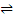 Zat pereaksi mula-mula masing-masing 2 mol. Jika gas D2 terdisossiasi 20 % dalam ruang 2 L tekanan 76mmHg dan suhu 27 oC maka harga tetapan kesetimbangan berdasarkan konsentrasi dan tekanan   adalah ... .Terjadi kesetimbangan      Fe 3+(aq) + SCN─ (aq)       FeSCN2+(aq)      Coklat      bening                 merahBila pada kesetimbangan ditambah OH─  pada   suhu tetap, maka... . ( ion OH─ dapat mengikat Fe 3+)OH─ bereaksi dengan Fe 3+ , reaksi bergeser kearah FeSCN2+OH─ mengikat FeSCN2+ reaksi bergeser kearah FeSCN2+penambahan OH─ tidak mempengaruhi kesetimbangan warna merah berkurang reaksi bergeser kearah     Fe 3+ dan  SCN─warna larutan semakin coklat , karena  [FeSCN2+] bertambah.Perhatikan reaksi redoks berikut :Cr2O72- (aq)  +  C2O42- (aq)  +  H+(aq) →   Cr3+ (aq)  +  CO2(g)  +  H2O (l)Zat yang menjadi oksidator dan hasil reduksi pada reaksi tersebut adalah ... .Cr2O72-  dan CO2C2O42-  dan H2OCr2O72- dan Cr3+C2O42- dan CO2Cr2O72- dan H2ODiketahui potensial standar beberapa  sel adalah sebagai berikut :P/P2+//Q2+/Q		Eo =  2,46 voltR/R 2+//S2+/S	Eo =  1,1 voltR/R2+//Q2+/Q	Eo  = 1,56 volt S/S2+//Q2+/Q		E0 = 1,34 voltMaka urutan kekuatan daya desak ketiga logam tersebut  adalah ... .P > Q > R > SP > R > S > QQ > P > S > RQ > S > R > PR > S > P > QDiketahui harga potensial reduksi dua buah logam :R3+ + 3e  R (s)	E  = + 1,42 volt S2+ + 2e  S (s)  	E = + 0,80 volt Harga potensial sel volta untuk reaksi S(s)+ R3+(aq)→ S2+ (aq) + R (s) adalah ... .– 2,22 volt+ 0,62 volt+ 1,02 volt+ 1,36 volt+ 2,22 voltPada elektrolisis larutan KBr menggunakan elektroda karbon di katoda dan elektroda besi di anoda. Persamaan reaksi yang terjadi di anoda adalah ... .K    → K+ + 1eFe  → Fe 2+ + 2 e2 Br ─→  Br2 + 2 e2 H2O + 2e → 2 OH ─ + H22 H2O  → 4 H+ + 4 e + O2Informasi berikut ini digunakan untuk mengerjakan soal nomor 29 dan 30Perhatikan reaksi pembuatan unsur berikut :Mg(OH)2 + 2HCl → MgCl2 +2H2OMgCl2  (l) → Mg 2+(l)  + 2 Cl- (l)Katode (-) :  Mg 2+(l) +2e → Mg (s)Anode (+) :  2 Cl- (l) → Cl2 (g) + 2ePasangan nama proses dan kegunaan tentang logam yang dihasilkan yang paling tepat adalah ... .Jika pada proses tersebut digunakan arus sebesar 10 A dalam waktu 965 detik, maka massa logam yang dihasilkan sebesar … .(Ar Mg = 24 )24 gram12 gram2,4 gram1,2 gram0,12 gramBerikut ini ciri – ciri  unsur yang terkandung dalam mineral  elektron valensi unsurnya 2oksidanya dalam air bersifat basa kuatsalah satu kegunaan mineral tersebut adalah sebagai bahan bangunansenyawa sulfatnya digunakan untuk membalut tulang yang patahMineral tersebut mengandung unsur  ... .magnesium kalsiumsengbarium kaliumDiketahui reaksi-reaksi karbon sebagai berikut: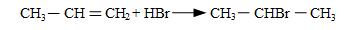 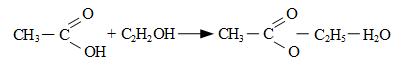 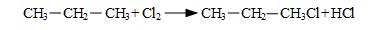 Jenis reaksi pada proses tersebut berturut-turut adalah … .adisi – eliminasi – substitusiesterifikasi – substitusi – adisiadisi – esterifikasi – substitusisubstitusi – eliminasi – adisiadisi – substitusi – esterifikasi Perhatikan persamaan reaksi pembuatan benzena berikut :   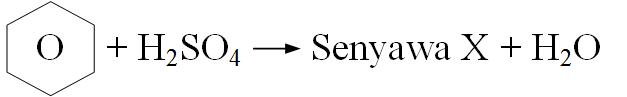 Nama proses , nama senyawa yang dihasilkan dan kegunaannya yang paling tepat adalah ... .Perhatikan data identifikasi  senyawa  dengan  rumus  molekul C4H8 ODireaksikan dengan gas hidrogen menghasilkan senyawa yang dapat bereaksi dengan logam natrium Direaksikan dengan larutan fehling dapat menghasilkan endapan merah bata.Senyawa yang dimaksud adalah ... .2 – metil – 2 – propanol 2 – metil  propanal 2 – butanon2 - butanoletoksi propanoatPerhatikan rumus struktur  berikut !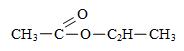 Nama senyawa dan isomer fungsi dari senyawa tersebut adalah ... .Berikut ini merupakan beberapa jenis monomer :CF2 = CF2 COOH – (CH2)4 – COOH dan  NH2 – (CH2)6 – NH2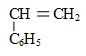 CH2O dan C6H5OHCH3 - COO – C6H5 – COO – CH3 dan HO – CH2- CH2- OH     Polimer dengan rumus struktur  [-CH2 – C6H5OH- ]n terbentuk dari monomer  nomor … .1 2 345Perhatikan tabel polimer dan kegunaannya berikut ini:Pasangan data yang keduanya berhubungan dengan tepat adalah ... .1 dan 21 dan 42 dan 32 dan 43 dan 4Perhatikan tabel berikut ini :Pasangan data yang berhubungan dengan tepat adalah data nomor ... .12345Berikut ini beberapa kegunaan zat dalam tubuhKatalis untuk metabolisme  selMeningkatkan kolesterolSumber energi utamaInsulasi panasPelindung organ tubuh yang lunakKegunaan lemak terdapat pada nomor ... .1 dan 21 dan 42 dan 32 dan 44 dan 5Berikut ini beberapa jenis uji bahan makanan:Uji MolischUji BiuretTes BenedictUji MillonUji yang diperlukan untuk mengetahui adanya ikatan peptida pada protein adalah adalah uji              nomor ... .1 dan 21 dan 32 dan 32 dan 43 dan 4PRAUJIAN NASIONALTAHUN PELAJARAN 2016 / 2017SE – DKI  JAKARTA & TANGERANG SELATAN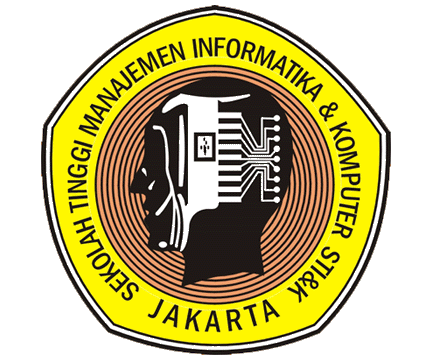 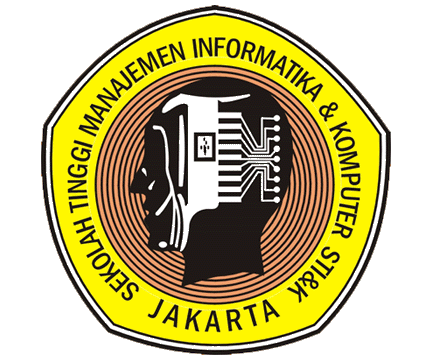 SMA / MAKIMIAProgram Studi IPAKerjasamaSTMIK JAKARTA STI&KdenganDINAS PENDIDIKAN DKI  JAKARTA DANDINAS PENDIDIKAN TANGERANG SELATAN16(Paket Soal B)OptionUnsurNotasi UnsurPeriodeGolonganAX36 X 844VIII ABY18 Y 403VI ACY20 Y 404VIII ADX35 X 804VII AEY14 Y 343IV AUnsurEnergi Ionisasi (kJ/mol)K496L403M520N419OptionRumus SenyawaBentuk MolekulAPT3∆ datarBPT5∆ bipiramidCPT3∆ piramidDP2THuruf VEPT4TetrahedralSenyawaTitik LelehDaya Hantar ListrikDaya Hantar ListrikSenyawaTitik LelehLarutanLelehan / cairanR450oC <MenghantarkanMenghantarkanS< 100oCMenghantarkanTidak MenghantarkanSenyawaMassa (gram)Massa (gram)Massa (gram)SenyawaUnsur PertamaUnsur KeduaSenyawa Hasil11310212392463OptionPerbandingan MassaHukum DasarA1 : 2AvogadroB1 : 3ProustC3 : 2LavoisierD3 : 6LavoisierE13 : 8ProustOptionRumus SenyawaNama SenyawaAKClO3Kalium KloratBMgSO4Magnesium OksalatCCaCrO4Kalsium AsetatDAl2(C2O4)3Aluminium KarbonatECu(OH)2Tembaga HidroksidaLarutan Data PengamatanData PengamatanLarutan Nyala LampuGelembung pada Elektrode(1)Tidak MenyalaTidak Ada(2)RedupSedikit(3)Tidak MenyalaSedikit(4)Tidak MenyalaTidak Ada(5)MenyalaSedikitTitrasi ke123Volume Ca(OH)2     (mL)Volume CH3COOH (mL)202520262024CampuranLarutan 1Larutan 2(1)100 mL AgNO3 10 -3 M100  mL Mg(OH)2 10-2 M(2)200 mL Ba(NO3)2 10 -4 M 200 mL Na2C2O4 10 -3 M(3)25 mL Ba(OH)2 10 -3 M25 mL Na2CO3 10 –4 M(4)50 mL Ba(NO3)2 10 -2 M50 mL Na2CO3 10 –2 MLarutanTitik Didih ( 0 o C )Etilen Glikol 0,2 m78, 744CaCl2 0,2 m79,232No.Contoh Penerapan Sifat KoligatifSifat Koligatif1Desalinasi air laut menjadi air tawarKenaikan titik didih2Penyerapan air tanah oleh akarPenurunan Tekanan Uap3Menentukan Mr suatu senyawaPenurunan Titik Beku4Penggunaan obat tetes mataTekanan Osmotik 5Pemberian infus pada pasien RS Tekanan osmotikSolLarutan ElektrolitKecepatan Terjadi KoagulasiQNaCl 0,3 M3QBaCl2 0,15  M2QAlCl3  0,1 M1OptionMuatanPenyebab Terjadinya KoagulasiAPositifBesarnya Muatan AnionBNegatifMuatan KationCPositifMuatan AnionDPositifBesarnya Muatan KationENegatifBesarnya Muatan AnionContoh Penerapan Sifat KoloidSifat KoloidAPenggunaan deodorant pada tubuhEfek TyndallBPengobatan sakit perut dengan noritAdsorbsiCTerbentuknya delta di muara sungaiAdsorpsiDProses penjernihan air dengan tawasElektroforesisESorot lampu di bioskopKoagulasiOptionKcKpA0,06251,54B0,5012,3C0,250,25D44E498,4OptionNama ProsesKegunaanAFraschBahan baku pembuatan korek apiBDownPendingin reaktor nuklirCDeaconPengelantang/pemutih bajuDGoldschmidtPelapi stang motor/sepedaEDOWAnti korosi pipa bawah tanahOptionNama ProsesNama SenyawaKegunaanAHidrogenasiFenolDesinfektanBNitrasiNitrobenzenaPewangi pada sabunCSulfonasiAsam Benzena SulfonatPemanis buatanDAlkilasiToluenaBahan baku peledakEPolimerisasiStirenaStyreofoamOptionNama senyawaIsomer  fungsiAAsam butanoatMetil propanoatBEtil etanoatAsam butanoatCButanal2 - butanonD2 – butanon2- metil propanalEEtoksi etana2 - butanolNo.PolimerKegunaan1.PolipropilenBotol Plastik2.AmilumMetabolisme Sel3.PolistirenaBan Mobil4.SelulosaSerat KayuNoPolimerKegunaanProses Pembuatan1SBRBahan anti lengketAdisi2PVCBahan pembuat pipaAdisi3TeflonBahan pembuat pipaKondensasi4PETBotol plastikAdisi5BakelitAlat-alat listrikAdisi